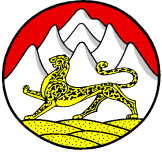 Р ЕСПУБЛИКА СЕВЕРНАЯ  ОСЕТИЯ –АЛАНИЯПРИГОРОДНЫЙ РАЙОННИЖНЕСАНИБАНСКОЕ СЕЛЬСКОЕ ПОСЕЛЕНИЕСОБРАНИЕ  ПРЕДСТАВИТЕЛЕЙ  НИЖНЕСАНИБАНСКОГО СЕЛЬСКОГО  ПОСЕЛЕНИЕ 363121, РСО-  Алания, Пригородный  район, село Н.Саниба, ул.Аузарова Т.К. 125,    тел./факс:(8-867-38)3-53-31Р Е Ш Е Н И Е10.01.2023  года 				с. Н.Саниба                                         № 1  О ПОРЯДКЕ УЧЕТА ПРЕДЛОЖЕНИЙ ПО ПРОЕКТУ УСТАВА  НИЖНЕСАНИБАНСКОГО  СЕЛЬСКОГО  ПОСЕЛЕНИЯ ПРИГОРОДНОГО   МУНИЦИПАЛЬНОГО  РАЙОНА  РЕСПУБЛИКИ СЕВЕРНАЯ  ОСЕТИЯ - АЛАНИЯ» И  ПОРЯДКЕ  УЧАСТИЯ  ГРАЖДАН  В  ЕГО  ОБСУЖДЕНИИ.                           В соответствии со статьей 44 Федерального закона от 06.10.2003 № 131-ФЗ «Об общих принципах организации местного самоуправления в Российской Федерации», ст. 34 Устава Нижнесанибанского сельского поселения Пригородного района Республики Северная Осетия-Алания, Собрание представителей Нижнесанибанского сельского поселения решило:1. Принять за основу и вынести на публичные слушания проект Устава  Нижнесанибанского сельского поселения Пригородного  муниципального района Республики Северная Осетия-Алания» (далее – проект решения).2. Утвердить порядок учета предложений по проекту решения и порядок участия граждан в его обсуждении (приложение).3. Провести публичные слушания по проекту решения 27.01.2023 года   в 14.00  в здании администрации местного самоуправления  по адресу : Пригородный район с. Н.Саниба ул. Т.К.Агузарова ,125.4. Замечания и предложения по проекту решения направлять в здание администрации местного самоуправления по адресу: Пригородный район, с. Н.Саниба, ул. Т.К.Агузарова , 125.5. Обнародовать проект решения, порядок учета предложений по проекту решения и порядок участия граждан в его обсуждении (приложение) на стендах здания администрации местного самоуправления Нижнесанибанского сельского поселения, МБОУ СОШ им.Т.К.Агузарова, МБДОУ « Детский сад» №27, ФАП, ОПС, а также дополнительно разместить в информационно-телекоммуникационной сети «Интернет» на сайте администрации местного самоуправления  Нижнесанибанского сельского поселения  www.ams-n-saniba.ru.6. Настоящее Решение вступает в силу с момента его официального обнародованияПредседатель  Собрание  Представителей  Нижнесанибанского сельского  поселения                                                                         Ч.В.ХинчаговПриложениеПОРЯДОКУЧЕТА ПРЕДЛОЖЕНИЙ ПО ПРОЕКТУ РЕШЕНИЯ СОБРАНИЯ ПРЕДСТАВИТЕЛЕЙ НОГИРСКОГО СЕЛЬСКОГО ПОСЕЛЕНИЯ «О ВНЕСЕНИИ ИЗМЕНЕНИЙ В УСТАВ НИЖНЕСАНИБАНСКОГО СЕЛЬСКОГО ПОСЕЛЕНИЯ ПРИГОРОДНОГО РАЙОНА РЕСПУБЛИКИ СЕВЕРНАЯ ОСЕТИЯ-АЛАНИЯ» И ПОРЯДОК УЧАСТИЯ ГРАЖДАН В ЕГО ОБСУЖДЕНИИ1. Общие положения1.1.Порядок учета предложений по проекту решения Собрания представителей Нижнесанибанского сельского поселения «О внесении изменений в Устав Нижнесанибанского сельского поселения Пригородного района Республики Северная Осетия-Алания» (далее – проект решения) и участия граждан в обсуждении указанного проекта решения (далее-Порядок) разработан в соответствии с Федеральным законом от 06.10.2003№ 131-ФЗ «Об общих принципах организации местного самоуправления в Российской Федерации», Федеральным законом от 21.07.2005№ 97-ФЗ «О государственной регистрации уставов муниципальных образований» и устанавливает на территории Нижнесанибанского сельского поселения порядок учета предложений по проекту решения и участия граждан в обсуждении указанного проекта решения. Учет предложений по проекту решения и участие граждан в обсуждении проекта решения направлены на реализацию прав по осуществлению местного самоуправления граждан, постоянно или преимущественно проживающих на территории Нижнесанибанского сельского поселения и обладающих избирательным правом.1.2. Обсуждение проекта решения реализуется посредством проведения публичных слушаний по проекту решения в соответствии с Уставом Нижнесанибанского сельского поселения Пригородного района Республики Северная Осетия-Алания и действующим федеральным законодательством.1.3. В целях привлечения граждан, проживающих на территории Нижнесанибанского сельского поселения, к обсуждению проекта решения и более полного учета поступивших в порядке обсуждения предложений, замечаний и поправок к проекту решения, указанный проект подлежит официальному обнародованию (опубликованию) не позднее, чем за 30 дней до дня рассмотрения Собранием представителей вопроса о его принятии с одновременным опубликованием (обнародованием) настоящего Порядка.2. Порядок учета предложений по проекту решения2.1. Предложения по проекту решения вносят субъекты правотворческой инициативы. 2.2. Субъектами правотворческой инициативы являются граждане либо инициативная группа граждан, постоянно или преимущественно проживающих на территории Нижнесанибанского сельского поселения и обладающих активным избирательным правом, органы государственной власти и органы местного самоуправления и представители этих органов, глава Нижнесанибанского сельского поселения, депутаты Собрания представителей Нижнесанибанского сельского поселения, общественные и политические организации и объединения, зарегистрированные на территории Нижнесанибанского сельского поселения в установленном законом порядке.2.3. Мнение граждан Нижнесанибанского сельского поселения по проекту решения, выявленное в ходе публичных слушаний, носит рекомендательный характер для органов местного самоуправления Нижнесанибанского сельского поселения.2.4. Предложения об изменениях в проект решения должны соответствовать Конституции Российской Федерации, требованиям Федерального закона от 06.10.2003 № 131-ФЗ «Об общих принципах организации местного самоуправления в Российской Федерации», федеральному и республиканскому законодательству.2.5. Предложения об изменениях в проект решения в виде конкретных норм должны обеспечивать однозначное толкование положений проекта решения и не допускать противоречий либо несогласованности с иными положениями проекта решения. Предложения граждан могут касаться как структуры, так и содержания проекта решения.2.6. Предложения подаются либо направляются в срок не позднее 2 дней до дня проведения публичных слушаний в Собрание представителей Нижнесанибанского сельского поселения.2.7. Предложения могут быть представлены как лично, так и по почте по указанному адресу.2.8. При личной подаче предложения по проекту решения, житель Нижнесанибанского сельского поселения предъявляет паспорт или иной документ, подтверждающий личность, из которого следует, что он является жителем Нижнесанибанского сельского поселения.2.9. Предложение должно быть оформлено с соблюдением следующих требований:а)предложение должно быть в письменном виде;б) предложение должно содержать ссылки на законодательство Российской Федерации;в) к предложению должна быть приложена пояснительная записка, объясняющая необходимость рассмотрения данного предложения.2.10. Предложения регистрируются в журнале «Регистрации и предложений по проекту решения».2.11. В индивидуальных предложениях граждан должны быть указаны фамилия, имя, отчество, дата рождения, адрес места жительства и личная подпись гражданина. 2.12. Коллективные предложения граждан принимаются с приложением протокола собрания граждан с указанием фамилии, имени, отчества, даты рождения, адреса места жительства лица, которому доверено представлять вносимые предложения.2.13. Анонимными признаются предложения граждан, не содержащие каких-либо сведений из перечисленных ниже: фамилия, имя, отчество, дата рождения, адрес места жительства.2.14. По просьбе граждан, направивших предложения по проекту решения, им сообщается в письменной или устной форме о результатах рассмотрения их предложений.2.15. Предложения по проекту решения, внесенные с нарушением порядка, сроков и формы, предусмотренных настоящим Порядком, учету и рассмотрению не подлежат.2.16. Постоянная комиссия Собрания представителей осуществляет сбор, изучение, анализ, обобщение предложений по проекту решения, в том числе и по итогам публичных слушаний. В течение пяти дней проводит их анализ и принимает решение по каждому предложению о включении или невключении его в таблицу поправок.2.17. По завершении обсуждения поправок поступивших в ходе публичных слушаний постоянная комиссия Собрания представителей готовит заключение и рекомендации по принятию или отклонению предложений по внесению изменений и дополнений в проект решения.2.18. Постоянная комиссия Собрания представителей обеспечивает опубликование (обнародование) заключения о результатах публичных слушаний без приложения в течение 5 дней со дня его утверждения.2.19. Авторам отклоненных предложений в месячный срок направляется  письменная  информация о причине отклонения  предложения.2.20. В течение 10 рабочих дней после проведения публичных слушаний по проекту решения, постоянной комиссией Собрания представителей готовится итоговый проект решения по результатам проведения публичных слушаний, который впоследствии выносится на рассмотрение Собрания представителей Нижнесанибанского сельского поселения.2.21. К итоговому проекту решения для рассмотрения на заседании Собрания представителей Нижнесанибанского сельского поселения вопроса о принятии проекта решения обязательно прилагаются:- проект решения, обнародованный на стендах здания администрации местного самоуправления Нижнесанибанского сельского поселения и на официальном сайте администрации местного самоуправления Нижнесанибанского сельского поселения;- таблица поступивших поправок (предложений) по внесению изменений и дополнений к проекту решения;- заключение о результатах публичных слушаний по проекту решения.2.22. Собрание представителей Нижнесанибанского сельского поселения рассматривает указанный проект решения на заседании Собрания представителей Нижнесанибанского сельского поселения в порядке, установленном действующим законодательством.3. Порядок участия граждан в обсуждении проекта решения3.1. Участие граждан в обсуждении проекта решения может осуществляться на собраниях граждан по месту жительства, месту работы во внерабочее время, на заседаниях, проводимых органами и организациями, на публичных слушаниях. Принятые в результате обсуждения на указанных собраниях, заседаниях предложения направляются  в Собрание представителей Нижнесанибанского сельского поселения и подлежат рассмотрению в соответствии с настоящим Порядком.3.2. Граждане Нижнесанибанского сельского поселения вправе ознакомиться с проектом решения.3.3. Граждане вправе обратиться за разъяснениями по существу возникающих вопросов в процессе ознакомления с проектом решения в Собрание представителей Нижнесанибанского сельского поселения.3.4 Граждане, а также учреждения и организации вправе участвовать и высказывать своё мнение на публичных слушаниях по обсуждению проекта решения, которые проводятся в соответствии с Уставом Нижнесанибанского сельского поселения.СОБРАНИЕ  ПРЕДСТАВИТЕЛЕЙ НИЖНЕСАНИБАНСКОГО    СЕЛЬСКОГО ПОСЕЛЕНИЯ                                 ПРИГОРОДНОГО РАЙОНА РСО- АЛАНИЯ«  10  » января    2023год 		         		                 с.  Н.СанибаП Р О Т О К О Л    № 1Место проведения собрания: Администрация  Нижнесанибанского  сельского поселение  Пригородный район  РСО – Алания  ул. Агузарова Т.К. № 125  в 15.00Председатель:   Хинчагов Ч.В.Секретарь:        Царахова Э.К.Присутствовали 9 депутатов Собрания представителей Нижнесанибанского сельского поселения из 10 избранных (кворум 2/3 от установленной численности депутатов имеется):Приглашенные: глава Нижнесанибанского сельского поселения, помощник прокурора Плахотник А.А., представители общественности «Ныхас» (2 человека), сотрудники администрации местного самоуправления (2 человека), жители сельского поселения (1 человек).ПОВЕСТКА ДНЯ:О Порядке учета предложений по  проекту Устава  Нижнесанибанского  сельского  поселения Пригородного    муниципального  района  Республики Северная Осетия Алания»  и  порядке  участия  граждан  в  его  обсуждении.   СЛУШАЛИ:Хинчагов Ч.В. – обозначила повестку дня, круг обсуждаемых вопросов и порядок проведения заседания;Царахова Э.К.– член комиссии по разработке проекта устава доложила о том, что указанный проект устава соответствует федеральному и республиканскому законодательству о местном самоупарвлении.ВЫСТУПИЛИ:1. Хинчагов Ф.М. - глава Нижнесанибанского сельского поселения;2.Губиев М.У.  - депутат Собрания представителей Нижнесанибанского сельского поселения.Голосовали  «за» - единогласно 				«против» - нет					«воздержавшиеся» - нетЕДИНОГЛАСНО РЕШИЛИ:Принять предложенный устав Нижнесанибанского сельского поселения Пригородного муниципального района Республики Северная Осетия-АланияПредседатель						      Ч.В.ХинчаговСекретарь							 Э.К.  ЦараховаХинчаговЧермен ВладимировичГубиев Маирбек УмаровичКоков Казбек ДаурбековичПухов Алан ТамерлановичПухов Алан ЗелимхановичФидарова Зарина ЭльбрусовнаЦарахова Эльма КаурбековнаЦарахов Сармат ИнарбековичБестаев Мераб Георгиевич